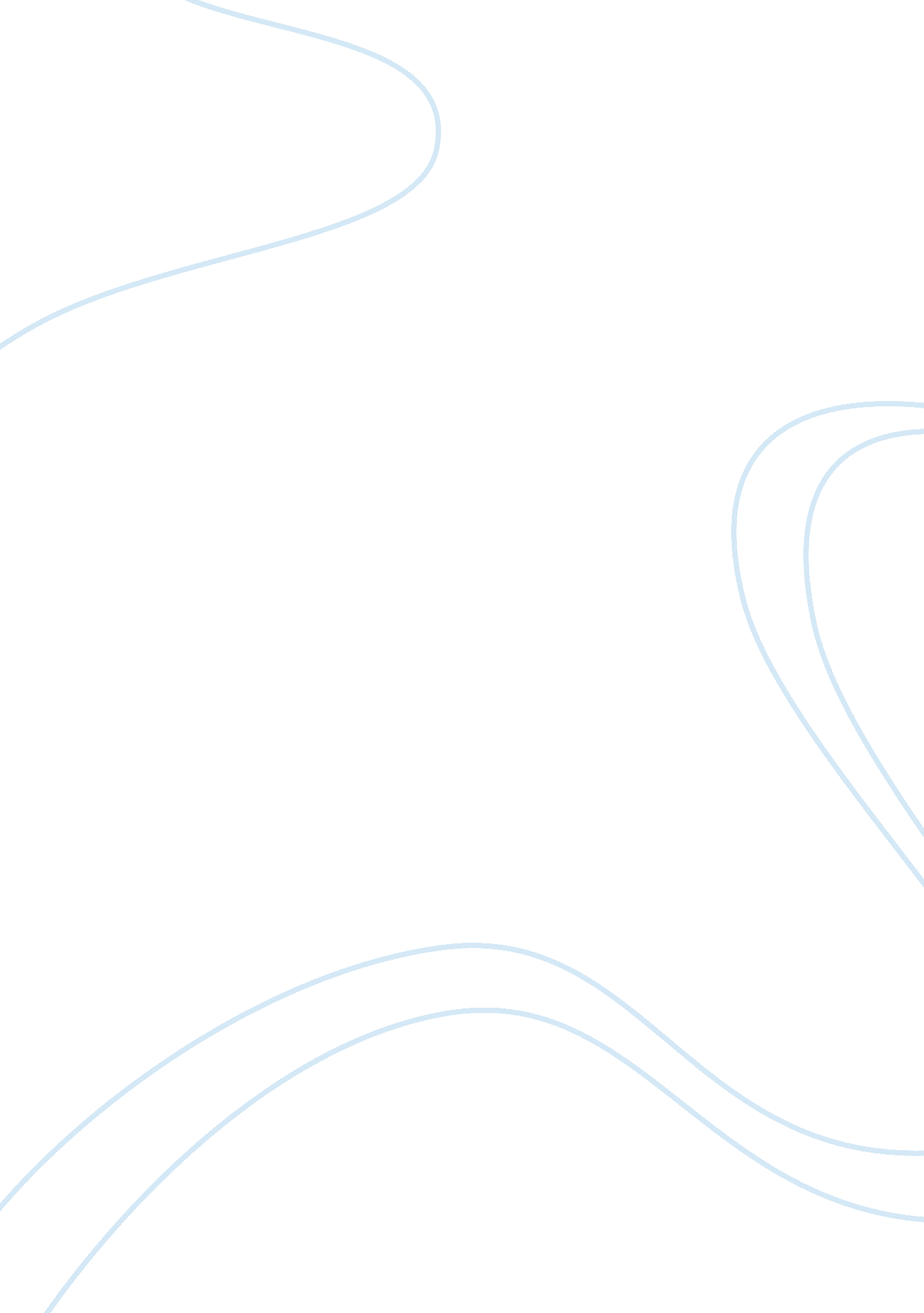 Assesment paperBusiness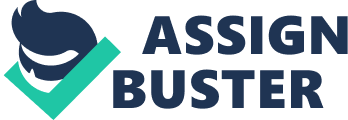 Self-Assessment Major Self-Discoveries A self-assessment exercise enables an evaluation of an individual with the aim of assessing different aspects that are vital to his or her identity. It acts as a major motive towards self-enhancement because it enables an individual to come up with strategies of making improvements. Following an assessment of my traits, I made a number of conclusions. They included traits that contributed a great deal towards my self-motivation. I have a sociable character that enables me to relate well with other people. However, I am rarely interested in people to a greater deal compared to ideas and feelings. As a result, I am rigid of character and prefer dealing with details and facts. 
Because of my evaluative character, I prefer being logical on things and aim at achieving the best from things. The knowledgeable character that I have leads me towards preferring ideas that are challenging and require me to go deeper into things. As a result, I have an objective feature that enables me to look at the optimistic side of things. 
From my social character, I have a long chain of friends who have further enabled in the development of my character. The sociable character has enabled me to deal with a wide majority of individuals, which has come in handy with features that are more sociable. Such features include developing new relationships with others. Such has allowed me a chance to lead a more interactive people. With such characters, being with people brings me all the joy. 
The need to uphold my ideologies has depicted that I have a concrete and literal feature. The concrete nature enables me to hold onto my ideas, while preventing control by other people. As such, I prefer to make decisions based on my feelings as opposed to logic. I am more secure following my conscience as opposed to group proposals. 
My Destiny at the End of the Program 
Following the program, I was able to realize that I may be holding a leadership position in the next five years. A number of leadership skills will enable the performance in this capacity. The main leadership strengths include the ability to influence others. During the evaluation program, I realized that I have great skills in communicating ideas to other people. My well-enhanced communication skills, bolstered by interactive characters, will enable me in working in a leadership capacity in the future. 
Moreover, my goal-oriented character would ensure a sense of direction in managing others as a leader. I will be able to ensure the interaction between people and the ensuing pooling of efforts to achieve a common set of objectives (Robbins, 2008). The best achievement using the leadership skills that I have will be enhanced by ensuring progressive improvement of the skills and competencies that I currently hold. 
From the self-assessment program, I realized that I need to improve the number of leadership skills. Such skills include problem-solving ability, where I need to ensure better technical expertise in solving individual, as well as organizational problems. As a leader, it would be essential for me to have better expertise to cover a wide range of areas. Such skills will enable me to work interactively with people from different fields of expertise. 
I should improve on my communication skills and ensure that I can relate well with other people and influence them towards appreciating teamwork and enhance group power. In order to make improvements in these areas, it is important that I consider joining team-building programs that would enable me to build on the interaction, as well as effective communication aspects (Robbins, 2008). In addition, team-building skills would come in handy in building the power to drive a group of people or an organization towards the achievement of high-end goals and objectives. 
References 
Robbins, S. (2008). Self-assessment Library 3. 4: Insights Into Your Skills, Interests and Abilities. New York: Pearson South Africa. 